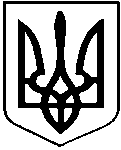 У К Р А Ї Н АКУТСЬКА  СЕЛИЩНА  РАДАКОСІВСЬКОГО РАЙОНУ ІВАНО-ФРАНКІВСЬКОЇ ОБЛАСТІVIII ДЕМОКРАТИЧНОГО СКЛИКАННЯ ДВАДЦЯТЬ ЧЕТВЕРТА  СЕСІЯПРОЄКТ РІШЕННЯ №___-24/202330 березня 2023 року                                                                                             с-ще КутиПро звіт старости Великорожинського старостинського округу Кутської селищної територіальної громади                             за 2022 рікЗаслухавши та обговоривши звіт про роботу старости Великорожинського старостинського округу  Кутської селищної територіальної громади                                           Івана САЩУКА за 2022 рік, керуючись частиною 4 статті 54, статтею 59 Закону України «Про місцеве самоврядування в Україні», Положенням про старосту, Планом роботи Кутської селищної ради на 2023 рік, Кутська селищна радаВИРІШИЛА:1. ВЗЯТИ до відома Звіт старости Великорожинського старостинського округу Івана САЩУКА за 2022 рік (додається).2. ВИЗНАТИ задовільною роботу старости Великорожинського старостинського округу за звітний період.       3. Старості Великорожинського старостинського округу ЗАБЕЗПЕЧУВАТИ представництво селищної ради на території села Великий Рожин, відповідно до чинного Положення про старосту та законодавства України.4. Працівникам структурних підрозділів та комунальних підприємств селищної ради ЗАБЕЗПЕЧИТИ сприяння  реалізації  наданих старостам повноважень.5. Секретарю ради (Сергій КОЛОТИЛО) ЗАБЕЗПЕЧИТИ оприлюднення Звіту на офіційному сайті Кутської селищної ради https://kuty-rada.gov.ua/Селищний голова       	    			                      Дмитро ПАВЛЮКЗвіт старости Великорожинського старостинського округуза 2022 рік1.За період 2022 року видано:Довідки-547Акти обстеження-135Заповіти-12Доручення-172.Проводилась робота по мобілізаційних заходах щодо військовозобов’язаних.3.Сприяв у поселенні ВПО на території села.4.Збір продуктів харчування для потреб армії та населення на звільнених територіях.5.Надавалася гуманітарна допомога ВПО (продукти харчування, засоби гігієни та одяг).6.Ремонт фасаду старостату та благоустрій території.7.Встановлення 6 саморобних смітників.8.Залучив жителів села до роботи по очищенню узбіч та прибережних смуг від зарослів чагарників.9.Сприяв ремонтним роботам дороги Розтоки-В.Рожин С 090807.10.Придбали та передали для потреб армії грузовий автомобіль ГАЗ-66.Старости Великорожинського 
старостинського округу                                                      Іван САЩУК